 YOUTH 1  	              APRIL 2017 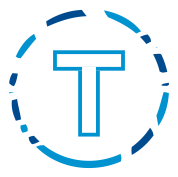  YOUTH 1  			MAY 2017  YOUTH 1  			JUNE 2017 SUNDAYMONDAYTUESDAYWEDNESDAYTHURSDAYFRIDAYSATURDAY12DAFFODIL NOVICE INVITATIONAL 34:45-5:00pm DL5:00-6:30pm RIV44:30-6:00pm HAR6:05-6:20pm DL 54:45-5:00pm DL5:00-6:30pm RIV64:30-6:00pm HAR6:05-6:20pm DL789104:45-5:00pm DL5:00-6:30pm RIV114:30-6:00pm HAR6:05-6:20pm DL124:45-5:00pm DL5:00-6:30pm RIV134:30-6:00pm HAR6:05-6:20pm DL14151617EASTER MONDAYOFF 184:30-6:00pm HAR6:05-6:20pm DL194:45-5:00pm DL5:00-6:30pm RIV204:30-6:00pm HAR6:05-6:20pm DL212223244:45-5:00pm DL5:00-6:30pm RIV254:30-6:00pm HAR6:05-6:20pm DL264:45-5:00pm DL5:00-6:30pm RIV274:30-6:00pm HAR6:05-6:20pm DL2829JOHN GROOTVELD SR. / SPRING SPLASH30JOHN GROOTVELD SR.SUNDAYMONDAYTUESDAYWEDNESDAYTHURSDAYFRIDAYSATURDAY14:45-5:00pm DL5:00-6:30pm RIV25:00-7:00pm UT 5:00-5:30pm(dl)34:45-5:00pm DL5:00-6:30pm RIV4OFF55:00-7:00pm RIV6784:45-5:00pm DL5:00-6:30pm RIV95:00-7:00pm UT 5:00-5:30pm(dl)104:45-5:00pm DL5:00-6:30pm RIV11OFF12TOP CUP (10&U)13TOP CUP (10&U)JACK MCCORMICK (11&O)14TOP CUP (10&U)JACK MCCORMICK (11&O)154:45-5:00pm DL5:00-6:30pm RIV165:00-7:00pm UT 5:00-5:30pm(dl)174:45-5:00pm DL5:00-6:30pm RIV18OFF195:00-7:00pm RIV202122VICTORIDA DAY OFF 235:00-7:00pm UT 5:00-5:30pm(dl)244:45-5:00pm DL5:00-6:30pm RIV25OFF265:00-7:00pm RIV27TRI STAR28TSC BBQ294:45-5:00pm DL5:00-6:30pm RIV305:00-7:00pm UT 5:00-5:30pm(dl)314:45-5:00pm DL5:00-6:30pm RIVSUNDAYMONDAYTUESDAYWEDNESDAYTHURSDAYFRIDAYSATURDAY1OFF25:00-7:00pm RIV3454:45-5:00pm DL5:00-6:30pm RIV 65:00-7:00pm UT 5:00-5:30pm(dl)74:45-5:00pm DL5:00-6:30pm RIV8CENTRAL REGION B CHAMPS 95:00-7:00pm RIVCENTRAL REGION B CHAMPS10CENTRAL REGION B CHAMPS11CENTRAL REGION B CHAMPS1213141516CENTRAL REGION C CHAMPS17CENTRAL REGION C CHAMPS18CENTRAL REGION C CHAMPS